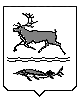 МУНИЦИПАЛЬНОЕ ОБРАЗОВАНИЕ СЕЛЬСКОЕ ПОСЕЛЕНИЕ КАРАУЛТАЙМЫРСКОГО ДОЛГАНО-НЕНЕЦКОГО МУНИЦИПАЛЬНОГО РАЙОНА Красноярского краякараульский сельский совет депутатовРЕШЕНИЕот «17» июня 2021 года							 № 1110Об обращении Караульского сельского Совета депутатов кГлаве Таймырского Долгано-Ненецкого муниципального района Вершинину Евгению Владимировичу  Руководствуясь Уставом муниципального образования сельское поселение Караул Таймырского Долгано-Ненецкого муниципального района Красноярского края,  Караульский сельский Совет депутатовРЕШИЛ: 1.	Принять прилагаемое Обращение Караульского сельского Совета депутатов к Главе Таймырского Долгано-Ненецкого муниципального района Вершинину Е.В.  (Приложение №1)2.	Направить Обращение Караульского сельского Совета депутатов Главе Таймырского Долгано-Ненецкого муниципального района                        Вершинину Е.В. 3.	Опубликовать настоящее Решение в информационном вестнике «Усть-Енисеец» и разместить на официальном сайте сельского поселения Караул Таймырского Долгано-Ненецкого муниципального района Красноярского края. 4. Настоящее Решение вступает в силу со дня подписания.Приложение № 1к Решению Караульского сельского Совета депутатовот 17 июня 2021 года  №1110 ОБРАЩЕНИЕКараульского сельского Совет депутатовГлаве Таймырского Долгано-Ненецкого муниципального района Вершинину Е.В.  Уважаемый Евгений Владимирович!Депутатам Караульского сельского Совета депутатов поступают обращения жителей сельского поселения Караул по вопросам о нормах выделения угля и социальным гарантиям для населения.Раньше  был закон, согласно которому выделяли 10 тонн угля на каждую семью бесплатно. Сегодня этой льготой пользуются граждане, у которых нет центрального отопления, а остальная категория граждан должна покупать уголь за свой счет. Есть еще такие категории граждан как: инвалиды, одинокие матери, пенсионеры, которые и так еле сводят концы с концами, а тонна угля стоит, в зависимости от удаленности посёлка, от 8000 до 12000 рублей. В этом году 4 месяца стояли сильные морозы (-50 С0). Приходилось каждый день топить печки, потому что в доме очень холодно. Печки топили все, вне зависимости есть ли отопление или нет. Так же летом мы топим печки. Потребность в угле увеличивается. Если уголь закончился раньше отопительного периода, то купить его негде.  Расход угля зависит от качества угля, а мы сегодня используем бурый уголь категории-3. У него действительно идет высокая степень сгорания и фактически этого угля  не хватает на отопительный период.Караульский сельский Совет  депутатов просит положительно решить вопрос и внести поправку  в закон  о социальных гарантиях, а именно для жителей Крайнего Севера о выделении по 10 тонн угля на каждую семью бесплатно.Председатель Караульскогосельского Совета депутатов_________________     Д.В. РудникГлава сельского поселения Караул _____________________Ю.И.Чуднов